Traffic Alert Date:		February 7, 2022 District:	Reclamation District No. 3, Grand Island Project:	Grand Island Seepage Cutoff Wall ProjectContact:	MBK EngineersLocation:	Approximately 0.5 Miles North of the J-Mack Ferry CrossingFor Immediate ReleaseRoad ClosureAll NorthBound and Southbound Lanes closed. No Through Traffic allowed. please use signed detour routes.Reclamation District No. 3 (RD 3) is alerting motorist that all northbound and southbound lanes will be closed 24-hours a day for approximately 2 to 3 months, anticipated to start as early as mid-March with updated road closure signs posted 10 days in advance of the closure. RD 3, in association with the California Department of Water Resources (DWR), is performing critical levee repairs along approximately 1,250 feet of its Steamboat Slough Levee. These repairs are needed to address critical and historic seepage issues. The Project’s contractor, Nordic Industries, will perform the work, which consists of installing a seepage cutoff wall through the center of the levee. Work is scheduled to begin as listed, but is subject to change due to traffic incidents, weather, availability of equipment and/or materials, and other construction related issues. DETOURNo through traffic will be allowed. Motorists are encouraged to follow signed detour routes. Motorist should plan accordingly and expect increased travel time. For more information, please visit https://reclamationdistrict3.com/ or contact the District Engineer at 916-360-0466. From the South: East on Highway 220, North on Highway 160From the North: South on Highway 160, West on Highway 220A map of the Grand Island Seepage Cutoff Wall Project Traffic Control Plan is shown on the following pages.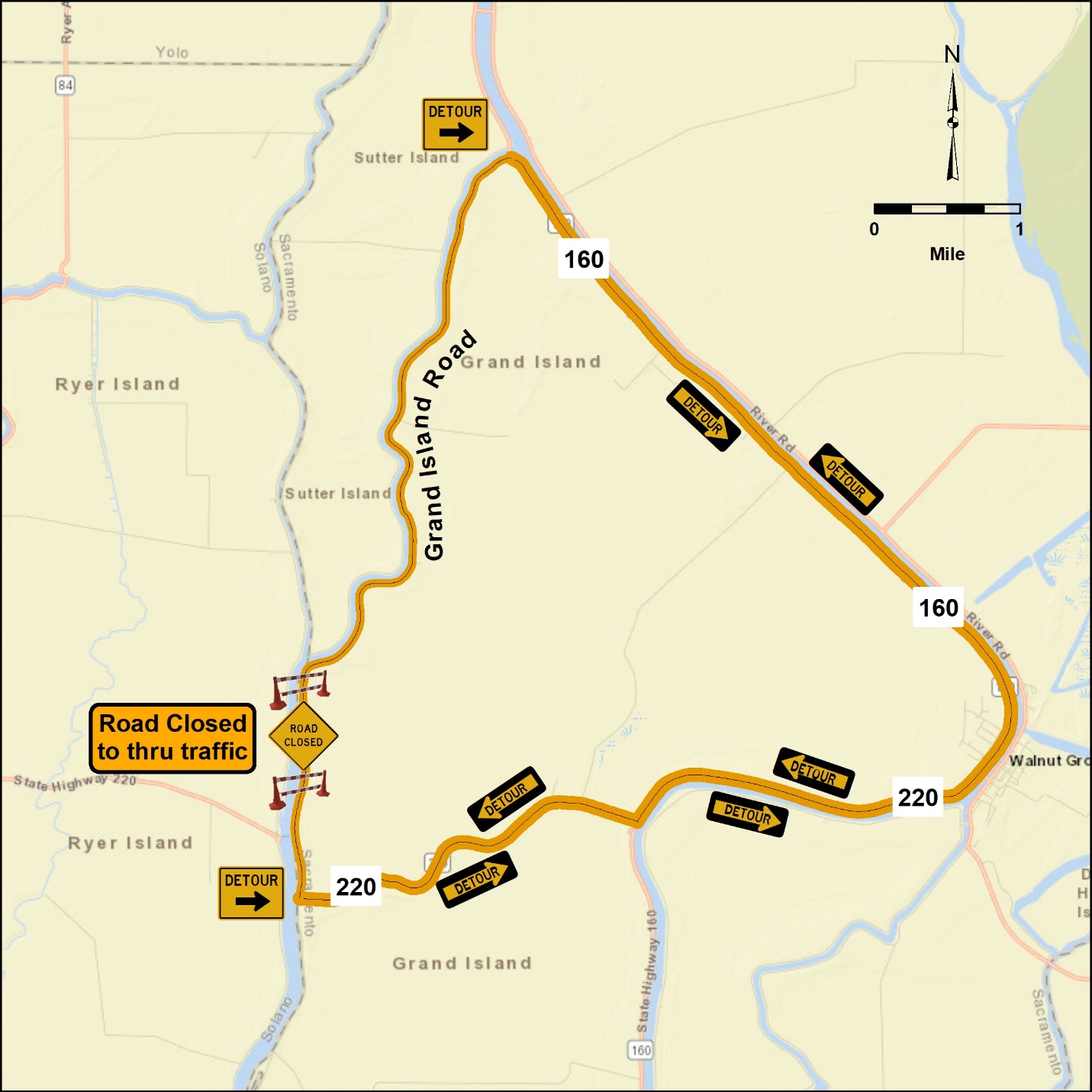 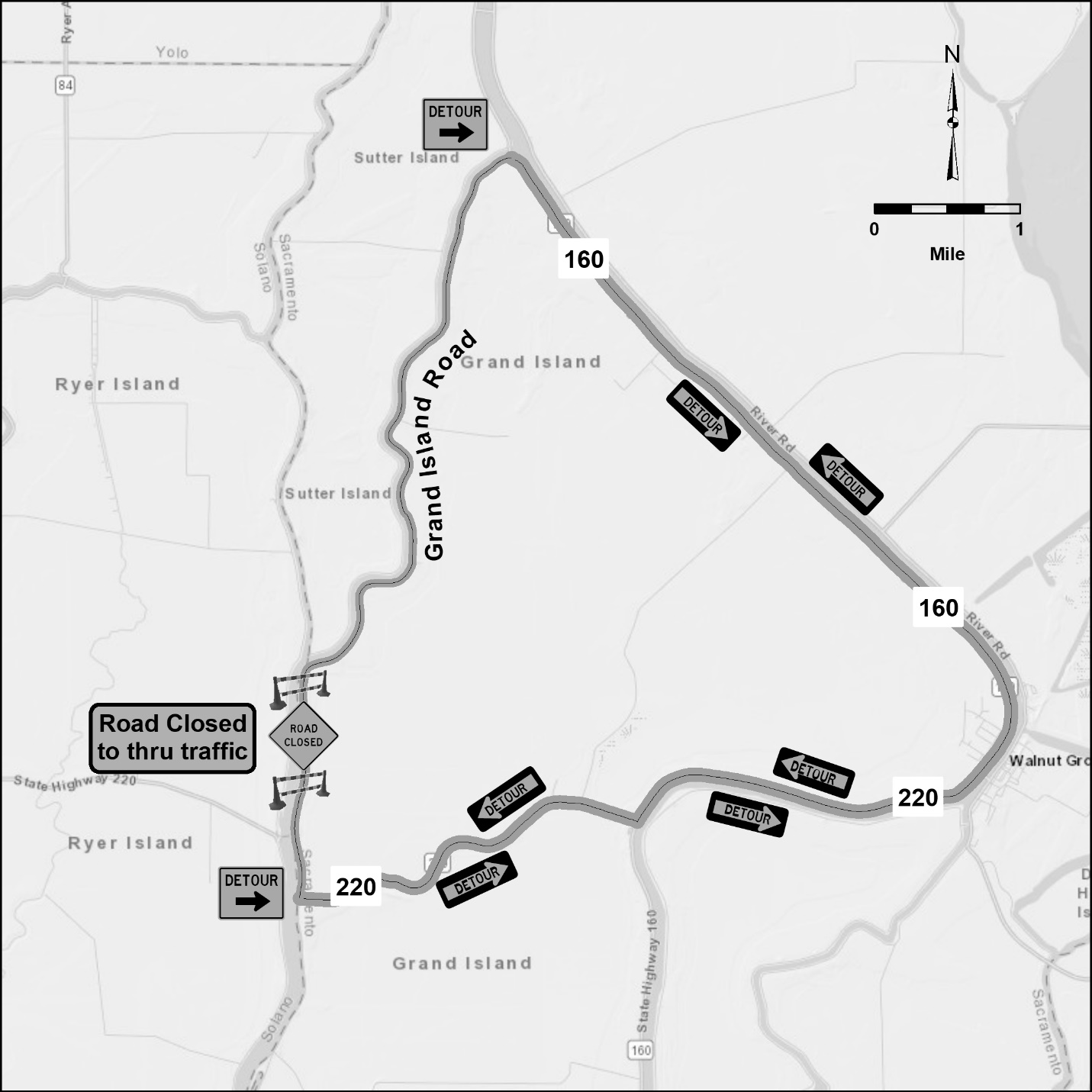 